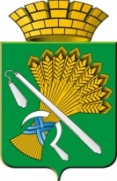 АДМИНИСТРАЦИЯ КАМЫШЛОВСКОГО ГОРОДСКОГО ОКРУГАП О С Т А Н О В Л Е Н И Еот 12.02.2020  N 92                                   О внесении изменений в состав антитеррористической   комиссии   Камышловского городского округа утвержденной постановлением главы Камышловского городского округа от 05.08.2019 года № 712 «Об утверждении регламента и состава антитеррористической комиссии Камышловского городского округа»Руководствуясь Федеральными законами от 06 марта 2006 года № 35-Ф3 «О противодействию терроризму» и от 06 октября 2003 года № 131-ФЗ «Об общих принципах организации местного самоуправления в Российской Федерации», Указами Президента Российской Федерации от 15.02.2006 № 116 «О мерах по противодействию терроризму» и от 14.06.2012 № 851 «О порядке установления уровней террористической опасности, предусматривающих принятие дополнительных мер по обеспечению безопасности личности, общества и государства», Положением об антитеррористической комиссии в субъекте Российской Федерации, утвержденным председателем Национального антитеррористического комитета 17.06.2016 № 6, решением Антитеррористической комиссии в Свердловской области от 14.01.2020 № 2 «Об организации деятельности антитеррористических комиссий в муниципальных образованиях, расположенных на территории Свердловской области», подпункта 8 пункта 1 статьи 6 Устава Камышловского городского округа, администрация Камышловского городского округаПОСТАНОВЛЯЕТ: 1. Внести в состав антитеррористической комиссии Камышловского городского округа (далее - Комиссия), утвержденной постановлением главы Камышловского городского округа от 05.08.2019 года № 712 «Об утверждении регламента и состава антитеррористической комиссии Камышловского городского округа» изменения и утвердить состав антитеррористической комиссии Камышловского городского округа в новой редакции (прилагается).2. Подпункт 1.2. пункта 1 постановления администрации Камышловского городского округа от 05.08.2019 года № 712 «Об утверждении регламента и состава антитеррористической комиссии Камышловского городского округа» признать утратившим силу. 3. Начальнику отдела гражданской обороны и пожарной безопасности администрации Камышловского городского округа Удалову А.В., внести соответствующие изменения в порядок централизованного оповещения членов   антитеррористической комиссии Камышловского городского округа. 4. Опубликовать постановление в газете «Камышловские известия» и разместить на официальном сайте Камышловского городского округа в информационно-телекоммуникационной сети «Интернет».5. Контроль исполнения настоящего постановления оставляю за собой.ГлаваКамышловского городского округа                                                 А.В. ПоловниковПриложение УТВЕРЖДЕНпостановлением администрацииКамышловского городского округаот 12.02.2020 № 92СОСТАВантитеррористической   комиссии   Камышловского городского округа Председатель комиссии:Половников Алексей Владимирович - глава Камышловского городского округа;Заместитель председателя комиссии:Соболева Алена Александровна- заместитель главы администрации Камышловского городского округа;Заместитель председателя комиссии, руководитель оперативной группы: Кириллов Алексей Анатольевич -   начальник межмуниципального отдела министерства внутренних дел Российской Федерации «Камышловский» (по согласованию);Секретарь комиссии:Удалов Александр Владимирович - начальник отдела гражданской обороны и пожарной безопасности администрации Камышловского городского округа; Члены комиссии:  - Чикунова Татьяна Анатольевна – председатель Думы Камышловского городского округа (по согласованию);  - Усова Оксана Андреевна – начальник юридического отдела администрации Камышловского городского округа; - Хромцов Дмитрий Николаевич - начальник отделения Федеральной службы безопасности Российской Федерации в г. Богданович (по согласованию);    -   Прожерин Сергей Владимирович -  начальник линейного пункта полиции на станции Камышлов Тюменского линейного отдела МВД России на транспорте (по согласованию);  - Старыгин Олег Алексеевич -  заместитель начальника отдела надзорной деятельности и профилактической работы Камышловского городского округа, МО Камышловский муниципального района, Пышминского городского округа ГУ МЧС России по Свердловской области (по согласованию);- Петухов Андрей Владимирович - начальник Камышловского отдела вневедомственной охраны - филиала федерального государственного казенного учреждения "Управление вневедомственной охраны войск национальной гвардии России по Свердловской области" (по согласованию);- Попов Константин Святославович – начальник Камышловского межрайонного отдела следственного управления Следственного комитета РФ по Свердловской области (по согласованию);- Русин Алексей Юрьевич – И.о. начальника Федерального казенного учреждения    Следственный изолятор - 4 Главного управления Федеральной Службы Исполнения Наказаний России по Свердловской области (по согласованию). 